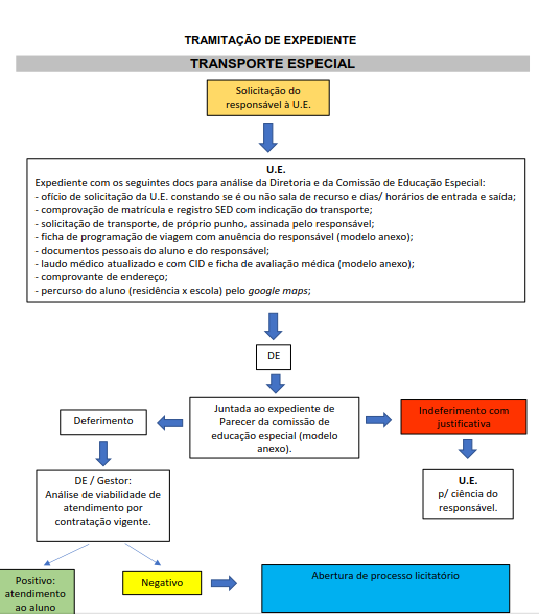 Timbre da U.E.Local/DataOf. nº _____/_____Assunto: solicita transporte escolar		Vimos pelo presente, solicitar a Vossa Senhoria o benefício do transporte escolar para _________________________________, RA ____________, aluno regularmente matriculado nesta Unidade Escolar, tendo em vista a solicitação da mãe ou responsável e ser portador de necessidades especiais.   		Informamos que o transporte visa atendimento ao aluno para o ensino _____________ (regular ou sala de recurso), nos dias ______________, para o seguinte horário ____h____ (entrada), e ____h _____ (saída).  		Sabendo poder contar com sua valiosa atenção e colaboração, antecipadamente agradecemos, reiterando protestos de estima e consideração. Atenciosamente,__________________ass. c/ carimbo – Diretor da EscolaIlmo Sr. Profº Celso de Jesus NicoletiDD. Dirigente Regional de EnsinoDiretoria de Ensino – Região de Caieiras      Comprovação da matrícula e registro SED com indicação* do transporte, em conformidade com Tutorial: *INDICAÇÃO DO ALUNO AO TRANSPORTE ESCOLAR (ANEXO1).Deverá ser elaborada de próprio punho “sem timbre da U.E.”		Eu, ______________________________, mãe do aluno _____________________, venho por meio deste, solicitar o benefício do transporte escolar do Bairro ______________________, na Rua ____________________nº _____, município de ___________________, até a Rua _____________________, na Escola Estadual ________________________, município de _________________, para o ensino _____________ (REGULAR OU SALA DE RECURSO). Estou solicitando o benefício em virtude de o mesmo ser portador de necessidade especial, e não me encontrar em condições financeiras para custear o deslocamento até a escola. LOCAL/DATAAtenciosamente,___________________assinaturanome por extensoFicha de programação de viagem com anuência do responsável* *modelo ANEXO 2Documentos pessoais do aluno e do responsável. (RG e CPF) - Laudo médico atualizado e com CID (cópia legível)- Ficha de avaliação médica (modelo ANEXO 3)Cópia do comprovante de endereço atual.(máximo 3 meses)   Percurso do aluno (residência x escola)Pelo google maps. 